目  录1.	软硬件版本	32.	禁用USB设备	32.1.	通过注册表禁止USB设备	32.2.	通过BIOS禁用USB设备	32.3.	通过修改组策略禁用USB设备	32.4.	修改组策略过滤USB设备	4软硬件版本嵌入式控制器：CX5130-0125（wes7系统，TwinCAT 3.1 4024）键盘，鼠标，显示器，DVI线缆禁用USB设备通过注册表禁止USB设备直接使用Win+R组合快捷键打开运行，输入regedit进入控制器注册表找到注册表对应路径：HKEY_LOCAL_MACHINE\SYSTEM\CurrentControlSer\services\USBSTOR把ImagePath中的原先路径值设置为无效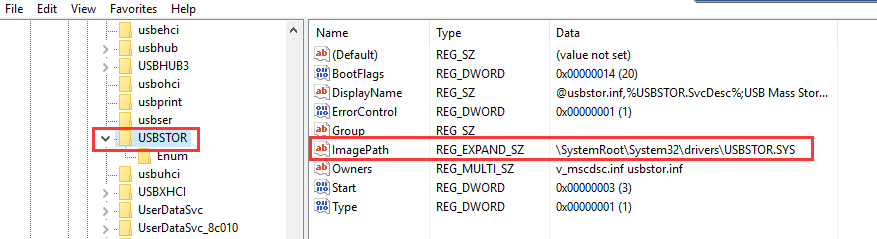 把原来Data数据\SystemRoot\System32\drivers\USBSTOR.SYS设置为空即可注意：如果使用这种方式，鼠标和键盘是可以使用通过BIOS禁用USB设备在BIOS上关闭USB设备，由于使用这种方法各种USB接口的设备均不能使用，这种方法不推荐。通过修改组策略禁用USB设备直接使用Win+R组合快捷键打开运行，然后输入gpedit.msc并点击Yes进入打开组策略编辑后，根据目录，依次展开Local Computer Policy---Administrative Template---System---Device Installation----Device Installation Restriction，在右边双击Prevent installation of removable devices,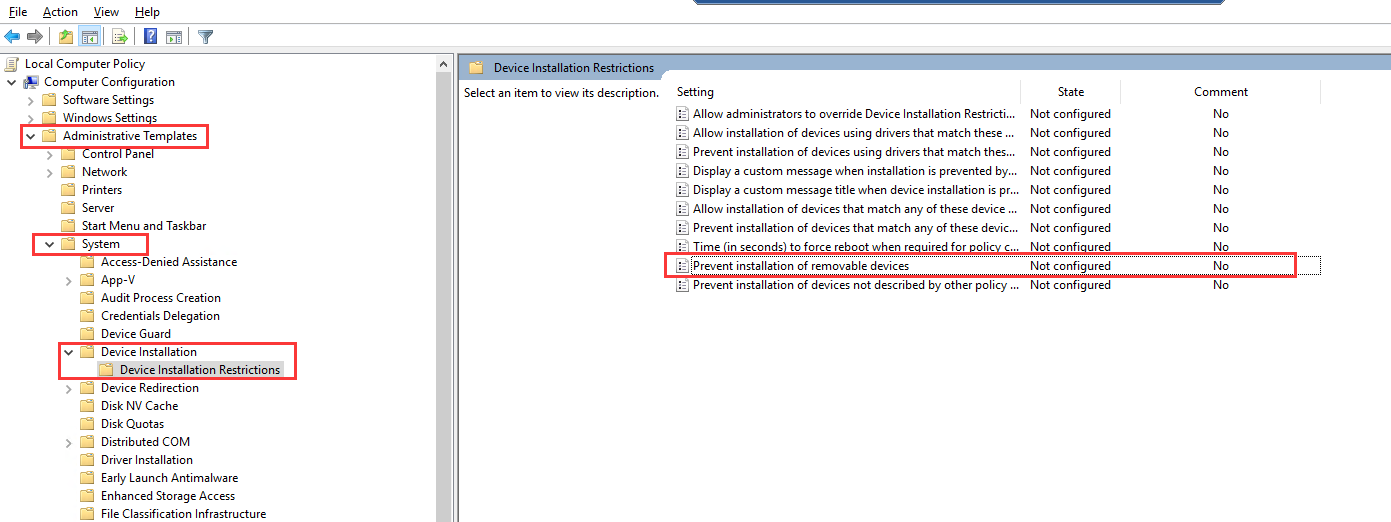 禁止安装可移动设备设置界面，将Not Configured设置为Eanbled，点击OK即可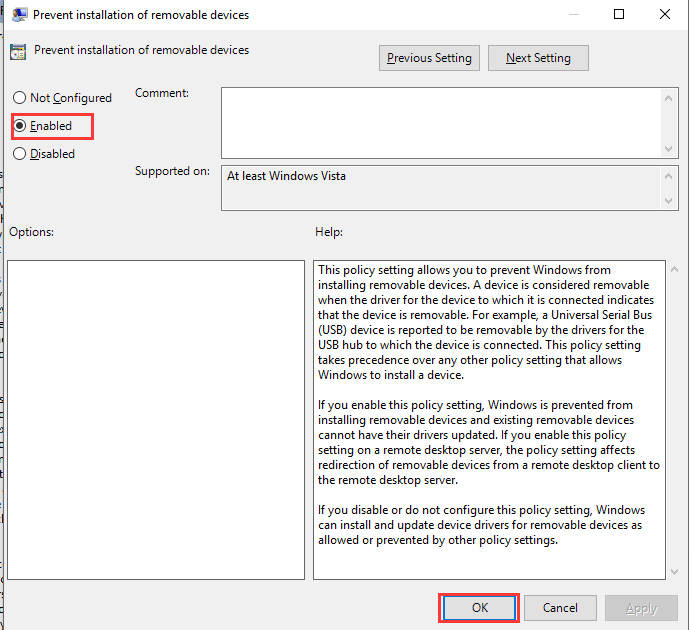 注意：必须是第一次接入的移动设备通过这个设置才有效修改组策略过滤USB设备本次案例：只有固定ID 为USB\VID_090C&PID_1000&REV_1100的U盘，控制器才能访问，其他ID号的U盘，控制器无法访问。首先，把移动设备（U盘）接到控制器上，读取移动设备的ID号，每个移动设备都有相应唯一的设备ID号，策略组就是通过这个ID号来实现过滤。直接使用Win+R组合快捷键打开运行，输入Device Manager，进入设备管理器，展开Universal Serial Bus controllers，找到对应的U盘设备(USB Mass Storage Device)，右键Properties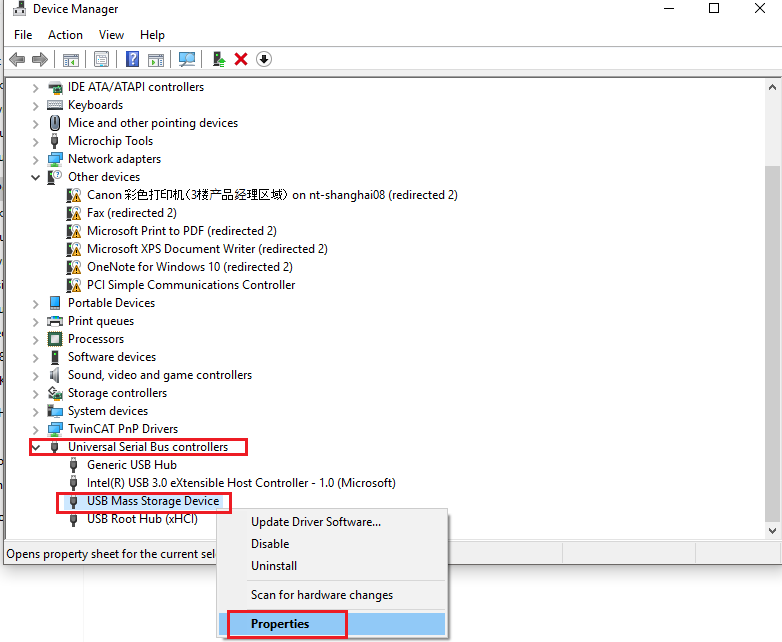 进入属性设置界面，选择Details选项卡，在Property下拉框中选择Hardware Ids，其中Value下面的USB\VID_090C&PID_1000&REV_1100则是设备ID号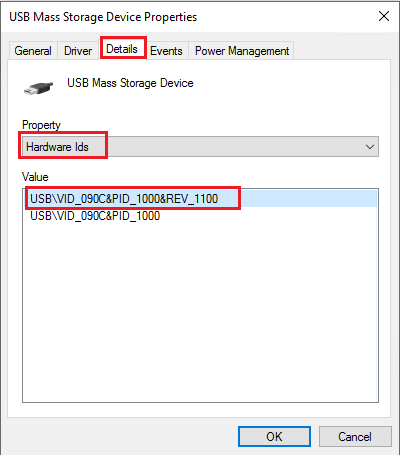 直接使用Win+R组合快捷键打开运行，然后输入gpedit.msc并点击Yes进入打开组策略编辑后，根据目录，依次展开Local Computer Policy---Administrative Template---System---Device Installation----Device Installation Restriction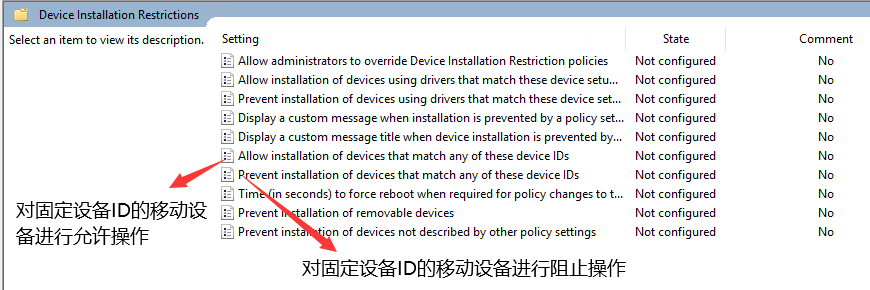 双击Allow installation of devices that match any of these device IDs，将Not Configured设置为Eanbled，点击show输入设备ID号USB\VID_090C&PID_1000&REV_1100。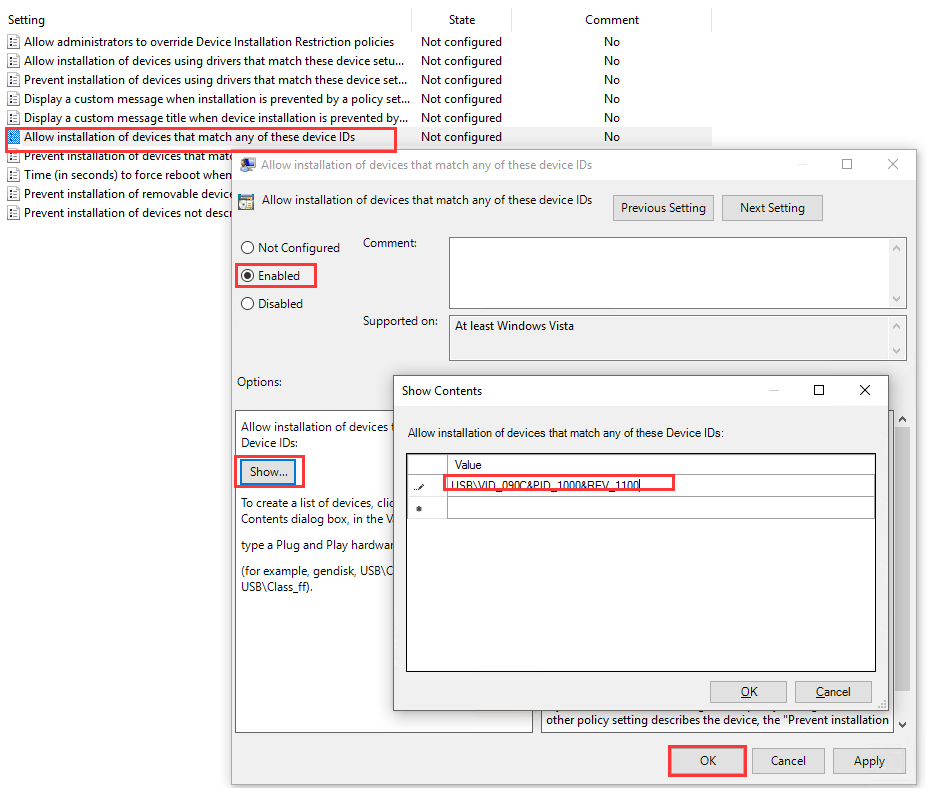 上海（ 中国区总部）中国上海市静安区汶水路 299 弄 9号（市北智汇园）电话: 021-66312666		传真: 021-66315696		邮编：200072北京分公司北京市西城区新街口北大街 3 号新街高和大厦 407 室电话: 010-82200036		传真: 010-82200039		邮编：100035广州分公司广州市天河区珠江新城珠江东路16号高德置地G2603室电话: 020-38010300/1/2 	传真: 020-38010303		邮编：510623成都分公司成都市锦江区东御街18号 百扬大厦2305 房电话: 028-86202581 		传真: 028-86202582		邮编：610016作者：徐樱樱徐樱樱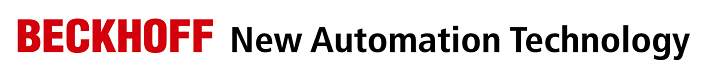 中国上海市静安区汶水路 299 弄 9-10 号市北智汇园4号楼（200072）TEL: 021-66312666FAX: 021-66315696职务：技术支持部             技术工程师中国上海市静安区汶水路 299 弄 9-10 号市北智汇园4号楼（200072）TEL: 021-66312666FAX: 021-66315696日期：2020-12-012020-12-01中国上海市静安区汶水路 299 弄 9-10 号市北智汇园4号楼（200072）TEL: 021-66312666FAX: 021-66315696邮箱：yy.xu@beckhoff.com.cnyy.xu@beckhoff.com.cn中国上海市静安区汶水路 299 弄 9-10 号市北智汇园4号楼（200072）TEL: 021-66312666FAX: 021-66315696电话：中国上海市静安区汶水路 299 弄 9-10 号市北智汇园4号楼（200072）TEL: 021-66312666FAX: 021-66315696USB设备保护摘  要： 在工业控制系统中，使用带有病毒的移动介质（U盘，移动硬盘等）很容易导致系统的非法入侵，而倍福的控制器上一般都带有USB口，所以要通过禁用USB设备，确保工业系统的安全性。如果系统中必须使用USB设备，可以通过策略组过滤USB设备，保证系统安全运行。关键字：USB设备    禁用    安全性 附  件：历史版本：免责声明：我们已对本文档描述的内容做测试。但是差错在所难免，无法保证绝对正确并完全满足您的使用需求。本文档的内容可能随时更新，也欢迎您提出改进建议。参考信息：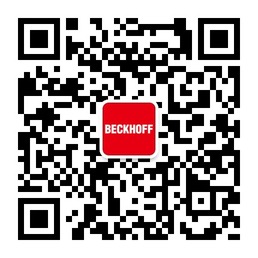 请用微信扫描二维码通过公众号与技术支持交流请用微信扫描二维码通过公众号与技术支持交流倍福中文官网：https://www.beckhoff.com.cn/请用微信扫描二维码通过公众号与技术支持交流倍福虚拟学院：https://tr.beckhoff.com.cn/请用微信扫描二维码通过公众号与技术支持交流招贤纳士：job@beckhoff.com.cn技术支持：support@beckhoff.com.cn产品维修：service@beckhoff.com.cn方案咨询：sales@beckhoff.com.cn